Ημέρα ποδηλασίαςΟδηγώ με ασφάλεια και τηρώ τους κανόνες οδικής κυκλοφορίας!Η οδική ασφάλεια είναι ένα θέμα που αφορά όλους μας και ως τέτοιο ενδιαφέρει γονείς, παιδιά και εκπαιδευτικούς. Καθημερινά βλέπουμε παιδιά να κυκλοφορούν ή να ποδηλατούν μόνα τους στο δρόμο και ακούμε για δυστυχήματα με θύματα μικρά παιδιά. Υπάρχει μια ευρέως διαδεδομένη αντίληψη πως οι γνώσεις και οι δεξιότητες που πρέπει να κατέχει κάποιος για να κυκλοφορεί στο δρόμο είναι απλές και εύκολες. Η αλήθεια, όμως, είναι πως η διακίνηση και η επιβίωση στους δρόμους απαιτεί πληθώρα γνώσεων και δεξιοτήτων, οι οποίες δυστυχώς συχνά εκλαμβάνονται ως δεδομένες.Η Κυπριακή Δημοκρατία έχει αρχίσει ήδη την υλοποίηση ενός Στρατηγικού Σχεδίου για την Οδική Ασφάλεια με στόχους που συνάδουν με αυτούς της Ευρωπαϊκής Ένωσης, οι οποίοι αναφέρονται, ανάμεσα σε άλλα, στην αναβάθμιση της εκπαίδευσης και της ενημέρωσης των παιδιών, στην εισαγωγή του θέματος της Κυκλοφοριακής Αγωγής στα σχολεία κτλ.Μέσα στα πλαίσια της προσπάθειας πραγματοποιήθηκε η Ημέρα Ποδηλασίας στο σχολείο μας την Δευτέρα 14 Μαρτίου σε συνεργασία με το Τμήμα Τροχαίας της Αστυνομίας.                                                                                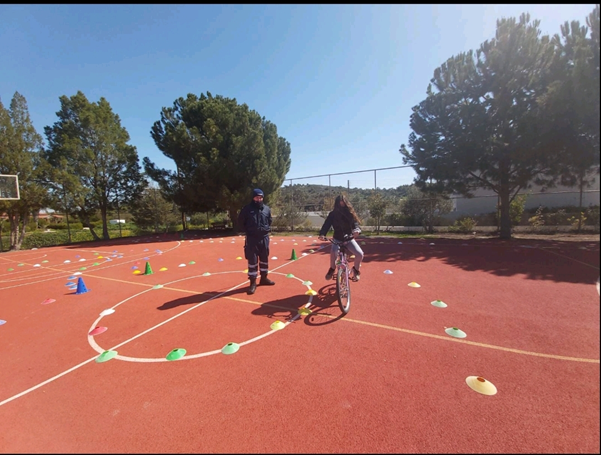 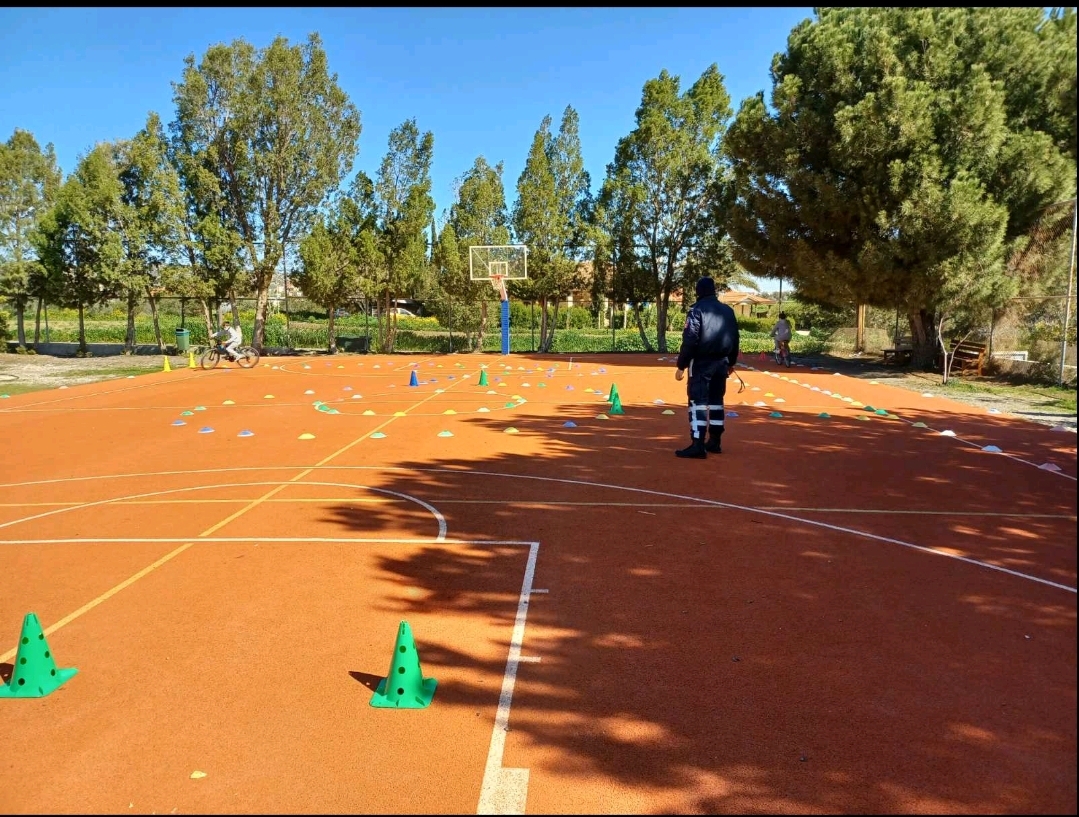 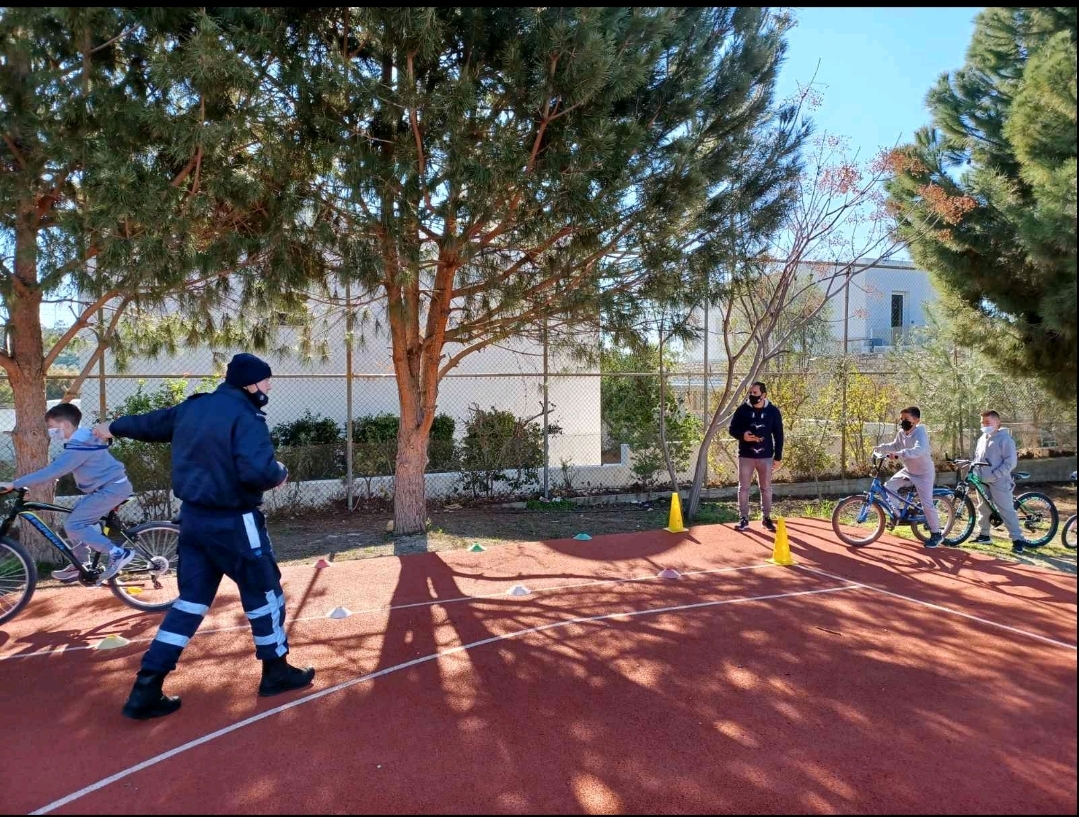 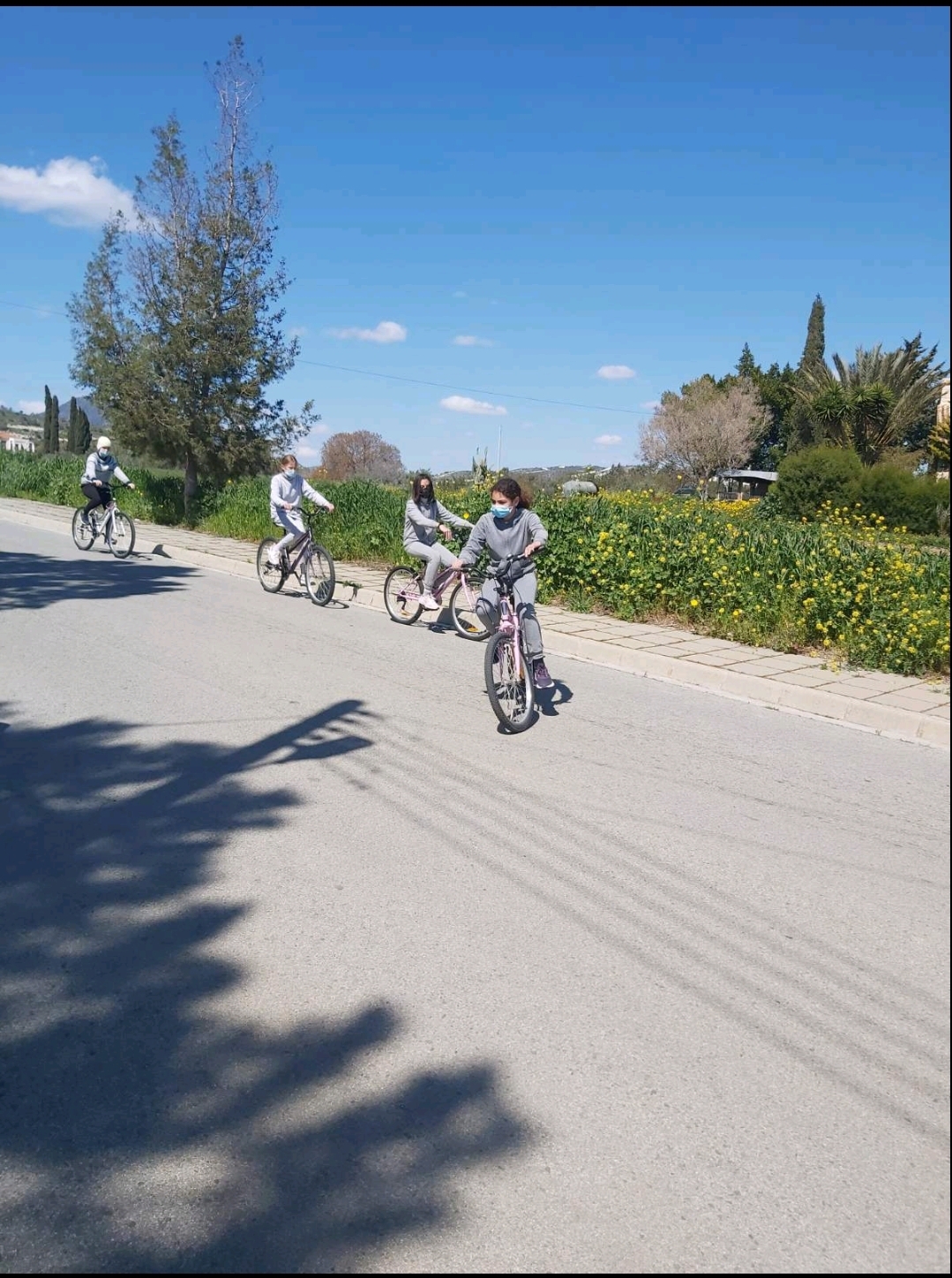 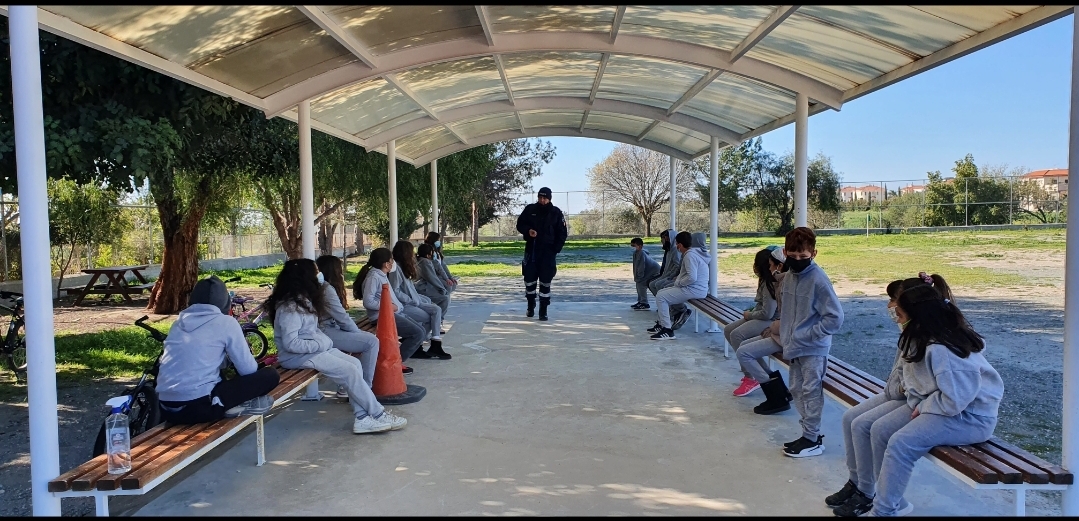 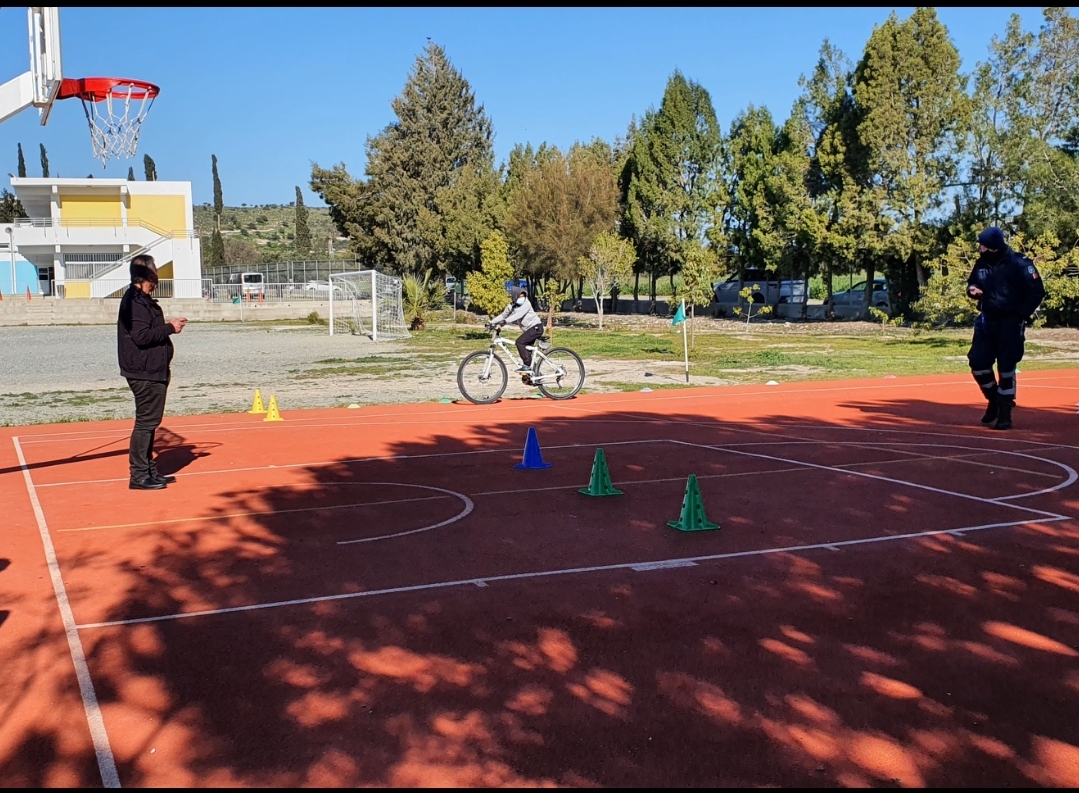 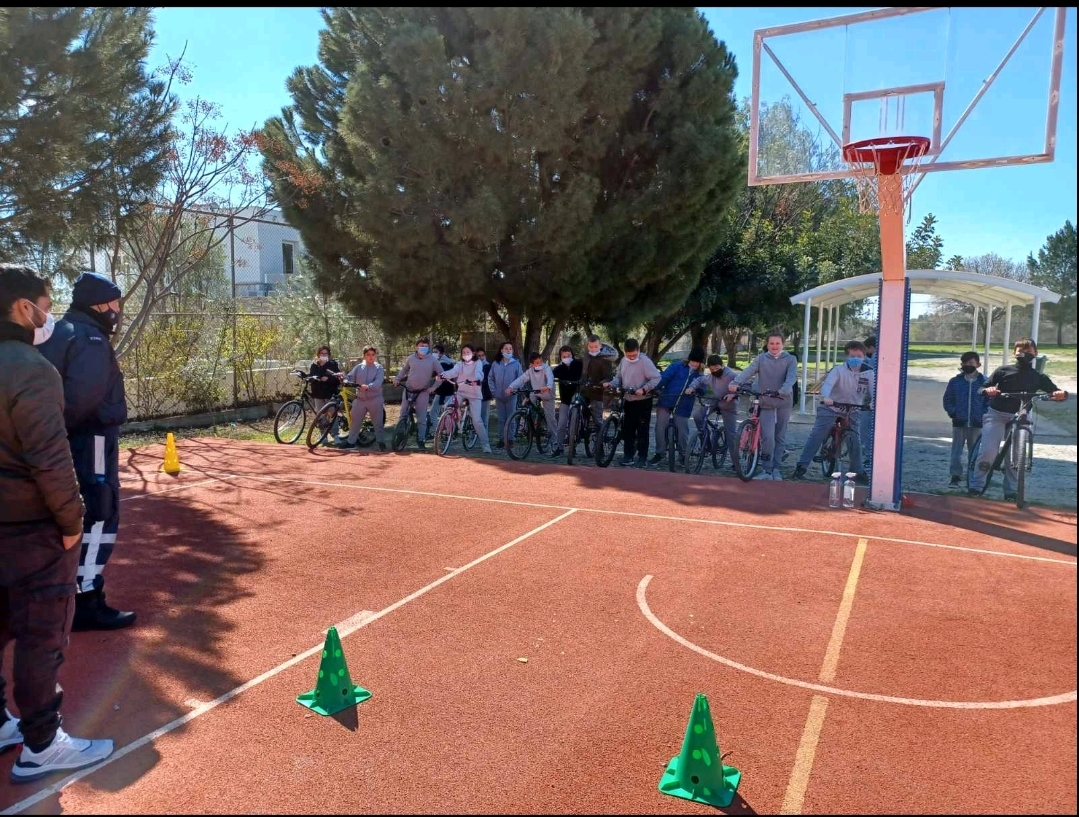 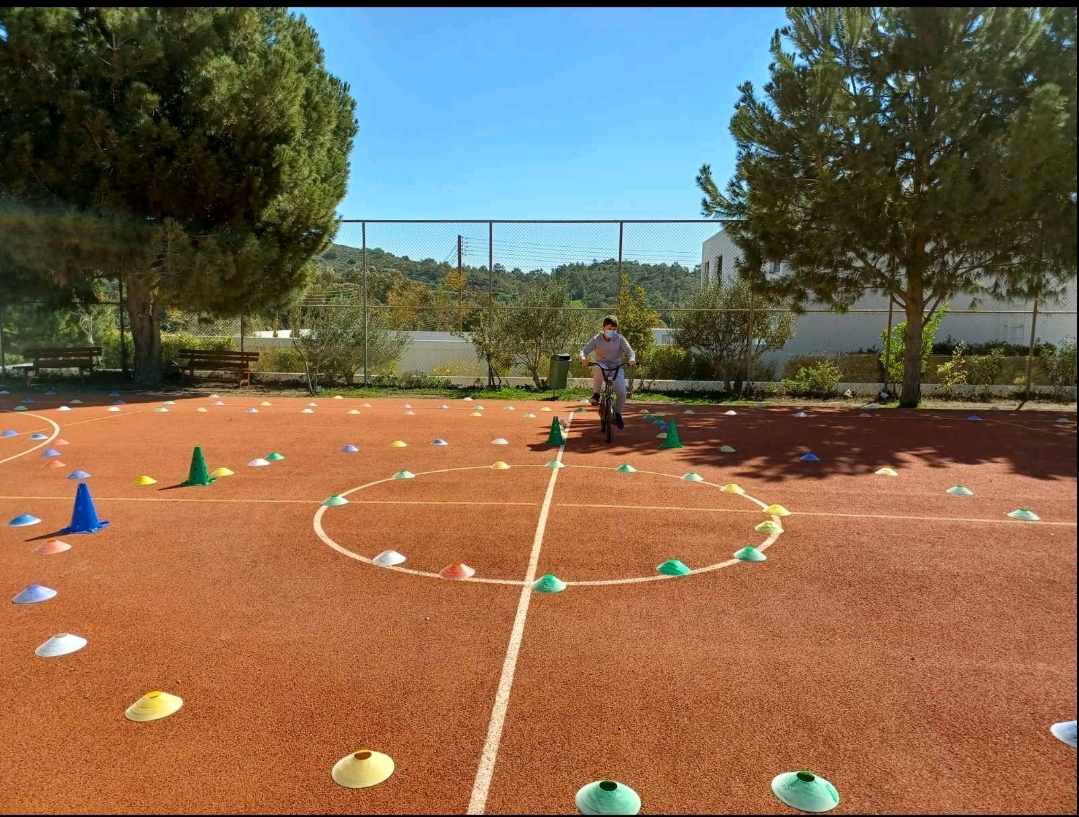 